Дорогие друзья!Разрешите поздравить Вас с этим чудесным и волшебным праздником! Ведь 2019 год по Восточному календарю будет годом Свиньи, а она является символом доброты, заботы, материального достатка и благополучия!Стучится Новый год в окошки наши! И даже самые суровые сердца наполняются ожиданием сказки. В эти волшебные предновогодние минуты хочется пожелать взрослого оптимизма и детской веры в то, что  с боем курантов все сложится по-новому и самым удачным образом! Неважно, что оставляем мы в году уходящем: поблагодарим его за хорошее и оставим в прошлом плохое.  Пускай здоровыми  растут дети и радуют своим здоровьем родители. Пусть спорится работа и приносит благополучие в дом и удовлетворение в сердце. А в душе пусть правит любовь  и  добро — к  близким,  к жизни, к миру!Ободрите уставших, улыбнитесь тем, кто одинок — и жизнь сторицей отплатит    Вам за Вашу заботу.                                                                                                           Примите сердечные пожелания здоровья, благополучия, счастья и процветания! 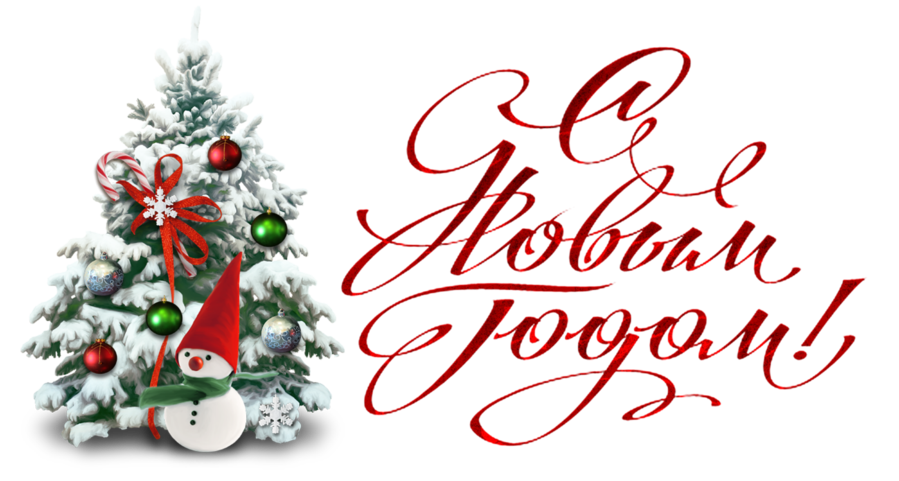 С добрыми пожеланиями,Глава Китаевского сельсовета           О.Н. Евглевская.УважаемыйВиктор Николаевич!Разрешите поздравить Вас с этим чудесным и волшебным праздником! Ведь 2019 год по Восточному календарю будет годом Свиньи, а она является символом доброты, заботы, материального достатка и благополучия!Стучится Новый год в окошки наши! И даже самые суровые сердца наполняются ожиданием сказки. В эти волшебные предновогодние минуты хочется пожелать взрослого оптимизма и детской веры в то, что  с боем курантов все сложится по-новому и самым удачным образом! Неважно, что оставляем мы в году уходящем: поблагодарим его за хорошее и оставим в прошлом плохое.  Пускай здоровыми  растут дети и радуют своим здоровьем родители. Пусть спорится работа и приносит благополучие в дом и удовлетворение в сердце. А в душе пусть правит любовь  и  добро — к  близким,  к жизни, к миру!Ободрите уставших, улыбнитесь тем, кто одинок — и жизнь сторицей отплатит                 вам за вашу заботу.                                                                                                           Примите сердечные пожелания здоровья, благополучия, счастья и процветания! С добрыми пожеланиями,Глава Китаевского сельсовета           О.Н. Евглевская.УважаемыйОлег Николаевич!Разрешите поздравить Вас с этим чудесным и волшебным праздником! Ведь 2019 год по Восточному календарю будет годом Свиньи, а она является символом доброты, заботы, материального достатка и благополучия!Стучится Новый год в окошки наши! И даже самые суровые сердца наполняются ожиданием сказки. В эти волшебные предновогодние минуты хочется пожелать взрослого оптимизма и детской веры в то, что  с боем курантов все сложится по-новому и самым удачным образом! Неважно, что оставляем мы в году уходящем: поблагодарим его за хорошее и оставим в прошлом плохое.  Пускай здоровыми  растут дети и радуют своим здоровьем родители. Пусть спорится работа и приносит благополучие в дом и удовлетворение в сердце. А в душе пусть правит любовь  и  добро — к  близким,  к жизни, к миру!Ободрите уставших, улыбнитесь тем, кто одинок — и жизнь сторицей отплатит                 вам за вашу заботу.                                                                                                           Примите сердечные пожелания здоровья, благополучия, счастья и процветания! С добрыми пожеланиями,Глава Китаевского сельсовета           О.Н. Евглевская.УважаемыйАлексей Владимирович!Разрешите поздравить Вас с этим чудесным и волшебным праздником! Ведь 2019 год по Восточному календарю будет годом Свиньи, а она является символом доброты, заботы, материального достатка и благополучия!Стучится Новый год в окошки наши! И даже самые суровые сердца наполняются ожиданием сказки. В эти волшебные предновогодние минуты хочется пожелать взрослого оптимизма и детской веры в то, что  с боем курантов все сложится по-новому и самым удачным образом! Неважно, что оставляем мы в году уходящем: поблагодарим его за хорошее и оставим в прошлом плохое.  Пускай здоровыми  растут дети и радуют своим здоровьем родители. Пусть спорится работа и приносит благополучие в дом и удовлетворение в сердце. А в душе пусть правит любовь  и  добро — к  близким,  к жизни, к миру!Ободрите уставших, улыбнитесь тем, кто одинок — и жизнь сторицей отплатит                 вам за вашу заботу.                                                                                                           Примите сердечные пожелания здоровья, благополучия, счастья и процветания! С добрыми пожеланиями,Глава Китаевского сельсовета           О.Н. Евглевская.УважаемыеЕлена Ивановна и Тамара Владимировна!Разрешите поздравить Вас с этим чудесным и волшебным праздником! Ведь 2019 год по Восточному календарю будет годом Свиньи, а она является символом доброты, заботы, материального достатка и благополучия!Стучится Новый год в окошки наши! И даже самые суровые сердца наполняются ожиданием сказки. В эти волшебные предновогодние минуты хочется пожелать взрослого оптимизма и детской веры в то, что  с боем курантов все сложится по-новому и самым удачным образом! Неважно, что оставляем мы в году уходящем: поблагодарим его за хорошее и оставим в прошлом плохое.  Пускай здоровыми  растут дети и радуют своим здоровьем родители. Пусть спорится работа и приносит благополучие в дом и удовлетворение в сердце. А в душе пусть правит любовь  и  добро — к  близким,  к жизни, к миру!Ободрите уставших, улыбнитесь тем, кто одинок — и жизнь сторицей отплатит                 вам за вашу заботу.                                                                                                           Примите сердечные пожелания здоровья, благополучия, счастья и процветания! С добрыми пожеланиями,Глава Китаевского сельсовета           О.Н. Евглевская.УважаемыйВладимир Александрович!Разрешите поздравить Вас с этим чудесным и волшебным праздником! Ведь 2019 год по Восточному календарю будет годом Свиньи, а она является символом доброты, заботы, материального достатка и благополучия!Стучится Новый год в окошки наши! И даже самые суровые сердца наполняются ожиданием сказки. В эти волшебные предновогодние минуты хочется пожелать взрослого оптимизма и детской веры в то, что  с боем курантов все сложится по-новому и самым удачным образом! Неважно, что оставляем мы в году уходящем: поблагодарим его за хорошее и оставим в прошлом плохое.  Пускай здоровыми  растут дети и радуют своим здоровьем родители. Пусть спорится работа и приносит благополучие в дом и удовлетворение в сердце. А в душе пусть правит любовь  и  добро — к  близким,  к жизни, к миру!Ободрите уставших, улыбнитесь тем, кто одинок — и жизнь сторицей отплатит                 вам за вашу заботу.                                                                                                           Примите сердечные пожелания здоровья, благополучия, счастья и процветания! С добрыми пожеланиями,Глава Китаевского сельсовета           О.Н. Евглевская.УважаемыйШамииль Абдулселимович!Разрешите поздравить Вас с этим чудесным и волшебным праздником! Ведь 2019 год по Восточному календарю будет годом Свиньи, а она является символом доброты, заботы, материального достатка и благополучия!Стучится Новый год в окошки наши! И даже самые суровые сердца наполняются ожиданием сказки. В эти волшебные предновогодние минуты хочется пожелать взрослого оптимизма и детской веры в то, что  с боем курантов все сложится по-новому и самым удачным образом! Неважно, что оставляем мы в году уходящем: поблагодарим его за хорошее и оставим в прошлом плохое.  Пускай здоровыми  растут дети и радуют своим здоровьем родители. Пусть спорится работа и приносит благополучие в дом и удовлетворение в сердце. А в душе пусть правит любовь  и  добро — к  близким,  к жизни, к миру!Ободрите уставших, улыбнитесь тем, кто одинок — и жизнь сторицей отплатит                 вам за вашу заботу.                                                                                                           Примите сердечные пожелания здоровья, благополучия, счастья и процветания! С добрыми пожеланиями,Глава Китаевского сельсовета           О.Н. Евглевская.УважаемаяГалина Алексеевна!Разрешите поздравить Вас с этим чудесным и волшебным праздником! Ведь 2019 год по Восточному календарю будет годом Свиньи, а она является символом доброты, заботы, материального достатка и благополучия!Стучится Новый год в окошки наши! И даже самые суровые сердца наполняются ожиданием сказки. В эти волшебные предновогодние минуты хочется пожелать взрослого оптимизма и детской веры в то, что  с боем курантов все сложится по-новому и самым удачным образом! Неважно, что оставляем мы в году уходящем: поблагодарим его за хорошее и оставим в прошлом плохое.  Пускай здоровыми  растут дети и радуют своим здоровьем родители. Пусть спорится работа и приносит благополучие в дом и удовлетворение в сердце. А в душе пусть правит любовь  и  добро — к  близким,  к жизни, к миру!Ободрите уставших, улыбнитесь тем, кто одинок — и жизнь сторицей отплатит                 вам за вашу заботу.                                                                                                           Примите сердечные пожелания здоровья, благополучия, счастья и процветания! С добрыми пожеланиями,Глава Китаевского сельсовета           О.Н. Евглевская.УважаемаяГалина Анатольевна!Разрешите поздравить Вас с этим чудесным и волшебным праздником! Ведь 2019 год по Восточному календарю будет годом Свиньи, а она является символом доброты, заботы, материального достатка и благополучия!Стучится Новый год в окошки наши! И даже самые суровые сердца наполняются ожиданием сказки. В эти волшебные предновогодние минуты хочется пожелать взрослого оптимизма и детской веры в то, что  с боем курантов все сложится по-новому и самым удачным образом! Неважно, что оставляем мы в году уходящем: поблагодарим его за хорошее и оставим в прошлом плохое.  Пускай здоровыми  растут дети и радуют своим здоровьем родители. Пусть спорится работа и приносит благополучие в дом и удовлетворение в сердце. А в душе пусть правит любовь  и  добро — к  близким,  к жизни, к миру!Ободрите уставших, улыбнитесь тем, кто одинок — и жизнь сторицей отплатит                 вам за вашу заботу.                                                                                                           Примите сердечные пожелания здоровья, благополучия, счастья и процветания! С добрыми пожеланиями,Глава Китаевского сельсовета           О.Н. Евглевская.УважаемаяМарина Викторовна!Разрешите поздравить Вас с этим чудесным и волшебным праздником! Ведь 2019 год по Восточному календарю будет годом Свиньи, а она является символом доброты, заботы, материального достатка и благополучия!Стучится Новый год в окошки наши! И даже самые суровые сердца наполняются ожиданием сказки. В эти волшебные предновогодние минуты хочется пожелать взрослого оптимизма и детской веры в то, что  с боем курантов все сложится по-новому и самым удачным образом! Неважно, что оставляем мы в году уходящем: поблагодарим его за хорошее и оставим в прошлом плохое.  Пускай здоровыми  растут дети и радуют своим здоровьем родители. Пусть спорится работа и приносит благополучие в дом и удовлетворение в сердце. А в душе пусть правит любовь  и  добро — к  близким,  к жизни, к миру!Ободрите уставших, улыбнитесь тем, кто одинок — и жизнь сторицей отплатит                 вам за вашу заботу.                                                                                                           Примите сердечные пожелания здоровья, благополучия, счастья и процветания!С добрыми пожеланиями,Глава Китаевского сельсовета           О.Н. Евглевская.УважаемаяЛидия Олеговна!Разрешите поздравить Вас с этим чудесным и волшебным праздником! Ведь 2019 год по Восточному календарю будет годом Свиньи, а она является символом доброты, заботы, материального достатка и благополучия!Стучится Новый год в окошки наши! И даже самые суровые сердца наполняются ожиданием сказки. В эти волшебные предновогодние минуты хочется пожелать взрослого оптимизма и детской веры в то, что  с боем курантов все сложится по-новому и самым удачным образом! Неважно, что оставляем мы в году уходящем: поблагодарим его за хорошее и оставим в прошлом плохое.  Пускай здоровыми  растут дети и радуют своим здоровьем родители. Пусть спорится работа и приносит благополучие в дом и удовлетворение в сердце. А в душе пусть правит любовь  и  добро — к  близким,  к жизни, к миру!Ободрите уставших, улыбнитесь тем, кто одинок — и жизнь сторицей отплатит                 вам за вашу заботу.                                                                                                           Примите сердечные пожелания здоровья, благополучия, счастья и процветания! С добрыми пожеланиями,Глава Китаевского сельсовета           О.Н. Евглевская.УважаемыйЮрий Алексеевич!Разрешите поздравить Вас с этим чудесным и волшебным праздником! Ведь 2019 год по Восточному календарю будет годом Свиньи, а она является символом доброты, заботы, материального достатка и благополучия!Стучится Новый год в окошки наши! И даже самые суровые сердца наполняются ожиданием сказки. В эти волшебные предновогодние минуты хочется пожелать взрослого оптимизма и детской веры в то, что  с боем курантов все сложится по-новому и самым удачным образом! Неважно, что оставляем мы в году уходящем: поблагодарим его за хорошее и оставим в прошлом плохое.  Пускай здоровыми  растут дети и радуют своим здоровьем родители. Пусть спорится работа и приносит благополучие в дом и удовлетворение в сердце. А в душе пусть правит любовь  и  добро — к  близким,  к жизни, к миру!Ободрите уставших, улыбнитесь тем, кто одинок — и жизнь сторицей отплатит                 вам за вашу заботу.                                                                                                           Примите сердечные пожелания здоровья, благополучия, счастья и процветания! С добрыми пожеланиями,Глава Китаевского сельсовета           О.Н. Евглевская.УважаемыйНаталия Викторовна!Разрешите поздравить Вас с этим чудесным и волшебным праздником! Ведь 2019 год по Восточному календарю будет годом Свиньи, а она является символом доброты, заботы, материального достатка и благополучия!Стучится Новый год в окошки наши! И даже самые суровые сердца наполняются ожиданием сказки. В эти волшебные предновогодние минуты хочется пожелать взрослого оптимизма и детской веры в то, что  с боем курантов все сложится по-новому и самым удачным образом! Неважно, что оставляем мы в году уходящем: поблагодарим его за хорошее и оставим в прошлом плохое.  Пускай здоровыми  растут дети и радуют своим здоровьем родители. Пусть спорится работа и приносит благополучие в дом и удовлетворение в сердце. А в душе пусть правит любовь  и  добро — к  близким,  к жизни, к миру!Ободрите уставших, улыбнитесь тем, кто одинок — и жизнь сторицей отплатит                 вам за вашу заботу.                                                                                                           Примите сердечные пожелания здоровья, благополучия, счастья и процветания! С добрыми пожеланиями,Глава Китаевского сельсовета           О.Н. Евглевская.УважаемаяСветлана Владимировна!Разрешите поздравить Вас с этим чудесным и волшебным праздником! Ведь 2019 год по Восточному календарю будет годом Свиньи, а она является символом доброты, заботы, материального достатка и благополучия!Стучится Новый год в окошки наши! И даже самые суровые сердца наполняются ожиданием сказки. В эти волшебные предновогодние минуты хочется пожелать взрослого оптимизма и детской веры в то, что  с боем курантов все сложится по-новому и самым удачным образом! Неважно, что оставляем мы в году уходящем: поблагодарим его за хорошее и оставим в прошлом плохое.  Пускай здоровыми  растут дети и радуют своим здоровьем родители. Пусть спорится работа и приносит благополучие в дом и удовлетворение в сердце. А в душе пусть правит любовь  и  добро — к  близким,  к жизни, к миру!Ободрите уставших, улыбнитесь тем, кто одинок — и жизнь сторицей отплатит                 вам за вашу заботу.                                                                                                           Примите сердечные пожелания здоровья, благополучия, счастья и процветания! С добрыми пожеланиями,Глава Китаевского сельсовета           О.Н. Евглевская.УважаемаяТатьяна Владимировна!Разрешите поздравить Вас с этим чудесным и волшебным праздником! Ведь 2019 год по Восточному календарю будет годом Свиньи, а она является символом доброты, заботы, материального достатка и благополучия!Стучится Новый год в окошки наши! И даже самые суровые сердца наполняются ожиданием сказки. В эти волшебные предновогодние минуты хочется пожелать взрослого оптимизма и детской веры в то, что  с боем курантов все сложится по-новому и самым удачным образом! Неважно, что оставляем мы в году уходящем: поблагодарим его за хорошее и оставим в прошлом плохое.  Пускай здоровыми  растут дети и радуют своим здоровьем родители. Пусть спорится работа и приносит благополучие в дом и удовлетворение в сердце. А в душе пусть правит любовь  и  добро — к  близким,  к жизни, к миру!Ободрите уставших, улыбнитесь тем, кто одинок — и жизнь сторицей отплатит                 вам за вашу заботу.                                                                                                           Примите сердечные пожелания здоровья, благополучия, счастья и процветания! С добрыми пожеланиями,Глава Китаевского сельсовета           О.Н. Евглевская.УважаемаяТатьяна Викторовна!Разрешите поздравить Вас с этим чудесным и волшебным праздником! Ведь 2019 год по Восточному календарю будет годом Свиньи, а она является символом доброты, заботы, материального достатка и благополучия!Стучится Новый год в окошки наши! И даже самые суровые сердца наполняются ожиданием сказки. В эти волшебные предновогодние минуты хочется пожелать взрослого оптимизма и детской веры в то, что  с боем курантов все сложится по-новому и самым удачным образом! Неважно, что оставляем мы в году уходящем: поблагодарим его за хорошее и оставим в прошлом плохое.  Пускай здоровыми  растут дети и радуют своим здоровьем родители. Пусть спорится работа и приносит благополучие в дом и удовлетворение в сердце. А в душе пусть правит любовь  и  добро — к  близким,  к жизни, к миру!Ободрите уставших, улыбнитесь тем, кто одинок — и жизнь сторицей отплатит                 вам за вашу заботу.                                                                                                           Примите сердечные пожелания здоровья, благополучия, счастья и процветания! С добрыми пожеланиями,Глава Китаевского сельсовета           О.Н. Евглевская.УважаемыеАлександр Георгиевич и Вера Васильевна!Разрешите поздравить Вас с этим чудесным и волшебным праздником! Ведь 2019 год по Восточному календарю будет годом Свиньи, а она является символом доброты, заботы, материального достатка и благополучия!Стучится Новый год в окошки наши! И даже самые суровые сердца наполняются ожиданием сказки. В эти волшебные предновогодние минуты хочется пожелать взрослого оптимизма и детской веры в то, что  с боем курантов все сложится по-новому и самым удачным образом! Неважно, что оставляем мы в году уходящем: поблагодарим его за хорошее и оставим в прошлом плохое.  Пускай здоровыми  растут дети и радуют своим здоровьем родители. Пусть спорится работа и приносит благополучие в дом и удовлетворение в сердце. А в душе пусть правит любовь  и  добро — к  близким,  к жизни, к миру!Ободрите уставших, улыбнитесь тем, кто одинок — и жизнь сторицей отплатит                 вам за вашу заботу.                                                                                                           Примите сердечные пожелания здоровья, благополучия, счастья и процветания! С добрыми пожеланиями,Глава Китаевского сельсовета           О.Н. Евглевская.УважаемаяНадежда Васильевна!Разрешите поздравить Вас с этим чудесным и волшебным праздником! Ведь 2019 год по Восточному календарю будет годом Свиньи, а она является символом доброты, заботы, материального достатка и благополучия!Стучится Новый год в окошки наши! И даже самые суровые сердца наполняются ожиданием сказки. В эти волшебные предновогодние минуты хочется пожелать взрослого оптимизма и детской веры в то, что  с боем курантов все сложится по-новому и самым удачным образом! Неважно, что оставляем мы в году уходящем: поблагодарим его за хорошее и оставим в прошлом плохое.  Пускай здоровыми  растут дети и радуют своим здоровьем родители. Пусть спорится работа и приносит благополучие в дом и удовлетворение в сердце. А в душе пусть правит любовь  и  добро — к  близким,  к жизни, к миру!Ободрите уставших, улыбнитесь тем, кто одинок — и жизнь сторицей отплатит                 вам за вашу заботу.                                                                                                           Примите сердечные пожелания здоровья, благополучия, счастья и процветания! С добрыми пожеланиями,Глава Китаевского сельсовета           О.Н. Евглевская.УважаемаяОксана Викторовна!Разрешите поздравить Вас с этим чудесным и волшебным праздником! Ведь 2019 год по Восточному календарю будет годом Свиньи, а она является символом доброты, заботы, материального достатка и благополучия!Стучится Новый год в окошки наши! И даже самые суровые сердца наполняются ожиданием сказки. В эти волшебные предновогодние минуты хочется пожелать взрослого оптимизма и детской веры в то, что  с боем курантов все сложится по-новому и самым удачным образом! Неважно, что оставляем мы в году уходящем: поблагодарим его за хорошее и оставим в прошлом плохое.  Пускай здоровыми  растут дети и радуют своим здоровьем родители. Пусть спорится работа и приносит благополучие в дом и удовлетворение в сердце. А в душе пусть правит любовь  и  добро — к  близким,  к жизни, к миру!Ободрите уставших, улыбнитесь тем, кто одинок — и жизнь сторицей отплатит                 вам за вашу заботу.                                                                                                           Примите сердечные пожелания здоровья, благополучия, счастья и процветания! С добрыми пожеланиями,Глава Китаевского сельсовета           О.Н. Евглевская.УважаемаяОлеся Павловна!Разрешите поздравить Вас с этим чудесным и волшебным праздником! Ведь 2019 год по Восточному календарю будет годом Свиньи, а она является символом доброты, заботы, материального достатка и благополучия!Стучится Новый год в окошки наши! И даже самые суровые сердца наполняются ожиданием сказки. В эти волшебные предновогодние минуты хочется пожелать взрослого оптимизма и детской веры в то, что  с боем курантов все сложится по-новому и самым удачным образом! Неважно, что оставляем мы в году уходящем: поблагодарим его за хорошее и оставим в прошлом плохое.  Пускай здоровыми  растут дети и радуют своим здоровьем родители. Пусть спорится работа и приносит благополучие в дом и удовлетворение в сердце. А в душе пусть правит любовь  и  добро — к  близким,  к жизни, к миру!Ободрите уставших, улыбнитесь тем, кто одинок — и жизнь сторицей отплатит                 вам за вашу заботу.                                                                                                           Примите сердечные пожелания здоровья, благополучия, счастья и процветания! С добрыми пожеланиями,Глава Китаевского сельсовета           О.Н. Евглевская.УважаемаяВера Ивановна!Разрешите поздравить Вас с этим чудесным и волшебным праздником! Ведь 2019 год по Восточному календарю будет годом Свиньи, а она является символом доброты, заботы, материального достатка и благополучия!Стучится Новый год в окошки наши! И даже самые суровые сердца наполняются ожиданием сказки. В эти волшебные предновогодние минуты хочется пожелать взрослого оптимизма и детской веры в то, что  с боем курантов все сложится по-новому и самым удачным образом! Неважно, что оставляем мы в году уходящем: поблагодарим его за хорошее и оставим в прошлом плохое.  Пускай здоровыми  растут дети и радуют своим здоровьем родители. Пусть спорится работа и приносит благополучие в дом и удовлетворение в сердце. А в душе пусть правит любовь  и  добро — к  близким,  к жизни, к миру!Ободрите уставших, улыбнитесь тем, кто одинок — и жизнь сторицей отплатит                 вам за вашу заботу.                                                                                                           Примите сердечные пожелания здоровья, благополучия, счастья и процветания! С добрыми пожеланиями,Глава Китаевского сельсовета           О.Н. Евглевская.УважаемыйНиколай Иванович!Разрешите поздравить Вас с этим чудесным и волшебным праздником! Ведь 2019 год по Восточному календарю будет годом Свиньи, а она является символом доброты, заботы, материального достатка и благополучия!Стучится Новый год в окошки наши! И даже самые суровые сердца наполняются ожиданием сказки. В эти волшебные предновогодние минуты хочется пожелать взрослого оптимизма и детской веры в то, что  с боем курантов все сложится по-новому и самым удачным образом! Неважно, что оставляем мы в году уходящем: поблагодарим его за хорошее и оставим в прошлом плохое.  Пускай здоровыми  растут дети и радуют своим здоровьем родители. Пусть спорится работа и приносит благополучие в дом и удовлетворение в сердце. А в душе пусть правит любовь  и  добро — к  близким,  к жизни, к миру!Ободрите уставших, улыбнитесь тем, кто одинок — и жизнь сторицей отплатит                 вам за вашу заботу.                                                                                                           Примите сердечные пожелания здоровья, благополучия, счастья и процветания! С добрыми пожеланиями,Глава Китаевского сельсовета           О.Н. Евглевская.УважаемаяИрина Ивановна!Разрешите поздравить Вас с этим чудесным и волшебным праздником! Ведь 2019 год по Восточному календарю будет годом Свиньи, а она является символом доброты, заботы, материального достатка и благополучия!Стучится Новый год в окошки наши! И даже самые суровые сердца наполняются ожиданием сказки. В эти волшебные предновогодние минуты хочется пожелать взрослого оптимизма и детской веры в то, что  с боем курантов все сложится по-новому и самым удачным образом! Неважно, что оставляем мы в году уходящем: поблагодарим его за хорошее и оставим в прошлом плохое.  Пускай здоровыми  растут дети и радуют своим здоровьем родители. Пусть спорится работа и приносит благополучие в дом и удовлетворение в сердце. А в душе пусть правит любовь  и  добро — к  близким,  к жизни, к миру!Ободрите уставших, улыбнитесь тем, кто одинок — и жизнь сторицей отплатит                 вам за вашу заботу.                                                                                                           Примите сердечные пожелания здоровья, благополучия, счастья и процветания! С добрыми пожеланиями,Глава Китаевского сельсовета           О.Н. Евглевская.УважаемаяЕлена Анатольевна!Разрешите поздравить Вас с этим чудесным и волшебным праздником! Ведь 2019 год по Восточному календарю будет годом Свиньи, а она является символом доброты, заботы, материального достатка и благополучия!Стучится Новый год в окошки наши! И даже самые суровые сердца наполняются ожиданием сказки. В эти волшебные предновогодние минуты хочется пожелать взрослого оптимизма и детской веры в то, что  с боем курантов все сложится по-новому и самым удачным образом! Неважно, что оставляем мы в году уходящем: поблагодарим его за хорошее и оставим в прошлом плохое.  Пускай здоровыми  растут дети и радуют своим здоровьем родители. Пусть спорится работа и приносит благополучие в дом и удовлетворение в сердце. А в душе пусть правит любовь  и  добро — к  близким,  к жизни, к миру!Ободрите уставших, улыбнитесь тем, кто одинок — и жизнь сторицей отплатит                 вам за вашу заботу.                                                                                                           Примите сердечные пожелания здоровья, благополучия, счастья и процветания! С добрыми пожеланиями,Глава Китаевского сельсовета           О.Н. Евглевская.УважаемыйВладимир Михайлович!Разрешите поздравить Вас с этим чудесным и волшебным праздником! Ведь 2019 год по Восточному календарю будет годом Свиньи, а она является символом доброты, заботы, материального достатка и благополучия!Стучится Новый год в окошки наши! И даже самые суровые сердца наполняются ожиданием сказки. В эти волшебные предновогодние минуты хочется пожелать взрослого оптимизма и детской веры в то, что  с боем курантов все сложится по-новому и самым удачным образом! Неважно, что оставляем мы в году уходящем: поблагодарим его за хорошее и оставим в прошлом плохое.  Пускай здоровыми  растут дети и радуют своим здоровьем родители. Пусть спорится работа и приносит благополучие в дом и удовлетворение в сердце. А в душе пусть правит любовь  и  добро — к  близким,  к жизни, к миру!Ободрите уставших, улыбнитесь тем, кто одинок — и жизнь сторицей отплатит                 вам за вашу заботу.                                                                                                           Примите сердечные пожелания здоровья, благополучия, счастья и процветания! С добрыми пожеланиями,Глава Китаевского сельсовета           О.Н. Евглевская.УважаемыйВалентина Дмитриевна!Разрешите поздравить Вас с этим чудесным и волшебным праздником! Ведь 2019 год по Восточному календарю будет годом Свиньи, а она является символом доброты, заботы, материального достатка и благополучия!Стучится Новый год в окошки наши! И даже самые суровые сердца наполняются ожиданием сказки. В эти волшебные предновогодние минуты хочется пожелать взрослого оптимизма и детской веры в то, что  с боем курантов все сложится по-новому и самым удачным образом! Неважно, что оставляем мы в году уходящем: поблагодарим его за хорошее и оставим в прошлом плохое.  Пускай здоровыми  растут дети и радуют своим здоровьем родители. Пусть спорится работа и приносит благополучие в дом и удовлетворение в сердце. А в душе пусть правит любовь  и  добро — к  близким,  к жизни, к миру!Ободрите уставших, улыбнитесь тем, кто одинок — и жизнь сторицей отплатит                 вам за вашу заботу.                                                                                                           Примите сердечные пожелания здоровья, благополучия, счастья и процветания! С добрыми пожеланиями,Глава Китаевского сельсовета           О.Н. Евглевская.УважаемаяИрина  Николаевна!Разрешите поздравить Вас с этим чудесным и волшебным праздником! Ведь 2019 год по Восточному календарю будет годом Свиньи, а она является символом доброты, заботы, материального достатка и благополучия!Стучится Новый год в окошки наши! И даже самые суровые сердца наполняются ожиданием сказки. В эти волшебные предновогодние минуты хочется пожелать взрослого оптимизма и детской веры в то, что  с боем курантов все сложится по-новому и самым удачным образом! Неважно, что оставляем мы в году уходящем: поблагодарим его за хорошее и оставим в прошлом плохое.  Пускай здоровыми  растут дети и радуют своим здоровьем родители. Пусть спорится работа и приносит благополучие в дом и удовлетворение в сердце. А в душе пусть правит любовь  и  добро — к  близким,  к жизни, к миру!Ободрите уставших, улыбнитесь тем, кто одинок — и жизнь сторицей отплатит                 вам за вашу заботу.                                                                                                           Примите сердечные пожелания здоровья, благополучия, счастья и процветания! С добрыми пожеланиями,Глава Китаевского сельсовета           О.Н. Евглевская.УважаемыйВиктор Александрович!Разрешите поздравить Вас с этим чудесным и волшебным праздником! Ведь 2019 год по Восточному календарю будет годом Свиньи, а она является символом доброты, заботы, материального достатка и благополучия!Стучится Новый год в окошки наши! И даже самые суровые сердца наполняются ожиданием сказки. В эти волшебные предновогодние минуты хочется пожелать взрослого оптимизма и детской веры в то, что  с боем курантов все сложится по-новому и самым удачным образом! Неважно, что оставляем мы в году уходящем: поблагодарим его за хорошее и оставим в прошлом плохое.  Пускай здоровыми  растут дети и радуют своим здоровьем родители. Пусть спорится работа и приносит благополучие в дом и удовлетворение в сердце. А в душе пусть правит любовь  и  добро — к  близким,  к жизни, к миру!Ободрите уставших, улыбнитесь тем, кто одинок — и жизнь сторицей отплатит                 вам за вашу заботу.                                                                                                           Примите сердечные пожелания здоровья, благополучия, счастья и процветания! С добрыми пожеланиями,Глава Китаевского сельсовета           О.Н. Евглевская.УважаемыйВладимир Кузьмич!Разрешите поздравить Вас с этим чудесным и волшебным праздником! Ведь 2019 год по Восточному календарю будет годом Свиньи, а она является символом доброты, заботы, материального достатка и благополучия!Стучится Новый год в окошки наши! И даже самые суровые сердца наполняются ожиданием сказки. В эти волшебные предновогодние минуты хочется пожелать взрослого оптимизма и детской веры в то, что  с боем курантов все сложится по-новому и самым удачным образом! Неважно, что оставляем мы в году уходящем: поблагодарим его за хорошее и оставим в прошлом плохое.  Пускай здоровыми  растут дети и радуют своим здоровьем родители. Пусть спорится работа и приносит благополучие в дом и удовлетворение в сердце. А в душе пусть правит любовь  и  добро — к  близким,  к жизни, к миру!Ободрите уставших, улыбнитесь тем, кто одинок — и жизнь сторицей отплатит                 вам за вашу заботу.                                                                                                           Примите сердечные пожелания здоровья, благополучия, счастья и процветания! С добрыми пожеланиями,Глава Китаевского сельсовета           О.Н. Евглевская.УважаемыйСергей Григорьевич!Разрешите поздравить Вас с этим чудесным и волшебным праздником! Ведь 2019 год по Восточному календарю будет годом Свиньи, а она является символом доброты, заботы, материального достатка и благополучия!Стучится Новый год в окошки наши! И даже самые суровые сердца наполняются ожиданием сказки. В эти волшебные предновогодние минуты хочется пожелать взрослого оптимизма и детской веры в то, что  с боем курантов все сложится по-новому и самым удачным образом! Неважно, что оставляем мы в году уходящем: поблагодарим его за хорошее и оставим в прошлом плохое.  Пускай здоровыми  растут дети и радуют своим здоровьем родители. Пусть спорится работа и приносит благополучие в дом и удовлетворение в сердце. А в душе пусть правит любовь  и  добро — к  близким,  к жизни, к миру!Ободрите уставших, улыбнитесь тем, кто одинок — и жизнь сторицей отплатит                 вам за вашу заботу.                                                                                                           Примите сердечные пожелания здоровья, благополучия, счастья и процветания! С добрыми пожеланиями,Глава Китаевского сельсовета           О.Н. Евглевская.УважаемыйВалерий  Николаевич!Разрешите поздравить Вас с этим чудесным и волшебным праздником! Ведь 2019 год по Восточному календарю будет годом Свиньи, а она является символом доброты, заботы, материального достатка и благополучия!Стучится Новый год в окошки наши! И даже самые суровые сердца наполняются ожиданием сказки. В эти волшебные предновогодние минуты хочется пожелать взрослого оптимизма и детской веры в то, что  с боем курантов все сложится по-новому и самым удачным образом! Неважно, что оставляем мы в году уходящем: поблагодарим его за хорошее и оставим в прошлом плохое.  Пускай здоровыми  растут дети и радуют своим здоровьем родители. Пусть спорится работа и приносит благополучие в дом и удовлетворение в сердце. А в душе пусть правит любовь  и  добро — к  близким,  к жизни, к миру!Ободрите уставших, улыбнитесь тем, кто одинок — и жизнь сторицей отплатит                 вам за вашу заботу.                                                                                                           Примите сердечные пожелания здоровья, благополучия, счастья и процветания! С добрыми пожеланиями,Глава Китаевского сельсовета           О.Н. Евглевская.УважаемыйЮрий Алексеевич!Разрешите поздравить Вас с этим чудесным и волшебным праздником! Ведь 2019 год по Восточному календарю будет годом Свиньи, а она является символом доброты, заботы, материального достатка и благополучия!Стучится Новый год в окошки наши! И даже самые суровые сердца наполняются ожиданием сказки. В эти волшебные предновогодние минуты хочется пожелать взрослого оптимизма и детской веры в то, что  с боем курантов все сложится по-новому и самым удачным образом! Неважно, что оставляем мы в году уходящем: поблагодарим его за хорошее и оставим в прошлом плохое.  Пускай здоровыми  растут дети и радуют своим здоровьем родители. Пусть спорится работа и приносит благополучие в дом и удовлетворение в сердце. А в душе пусть правит любовь  и  добро — к  близким,  к жизни, к миру!Ободрите уставших, улыбнитесь тем, кто одинок — и жизнь сторицей отплатит                 вам за вашу заботу.                                                                                                           Примите сердечные пожелания здоровья, благополучия, счастья и процветания! С добрыми пожеланиями,Глава Китаевского сельсовета           О.Н. Евглевская.УважаемыйСергей Леонидович!Разрешите поздравить Вас с этим чудесным и волшебным праздником! Ведь 2019 год по Восточному календарю будет годом Свиньи, а она является символом доброты, заботы, материального достатка и благополучия!Стучится Новый год в окошки наши! И даже самые суровые сердца наполняются ожиданием сказки. В эти волшебные предновогодние минуты хочется пожелать взрослого оптимизма и детской веры в то, что  с боем курантов все сложится по-новому и самым удачным образом! Неважно, что оставляем мы в году уходящем: поблагодарим его за хорошее и оставим в прошлом плохое.  Пускай здоровыми  растут дети и радуют своим здоровьем родители. Пусть спорится работа и приносит благополучие в дом и удовлетворение в сердце. А в душе пусть правит любовь  и  добро — к  близким,  к жизни, к миру!Ободрите уставших, улыбнитесь тем, кто одинок — и жизнь сторицей отплатит                 вам за вашу заботу.                                                                                                           Примите сердечные пожелания здоровья, благополучия, счастья и процветания! С добрыми пожеланиями,Глава Китаевского сельсовета           О.Н. Евглевская.УважаемыйТатьяна  Петровна!Разрешите поздравить Вас с этим чудесным и волшебным праздником! Ведь 2019 год по Восточному календарю будет годом Свиньи, а она является символом доброты, заботы, материального достатка и благополучия!Стучится Новый год в окошки наши! И даже самые суровые сердца наполняются ожиданием сказки. В эти волшебные предновогодние минуты хочется пожелать взрослого оптимизма и детской веры в то, что  с боем курантов все сложится по-новому и самым удачным образом! Неважно, что оставляем мы в году уходящем: поблагодарим его за хорошее и оставим в прошлом плохое.  Пускай здоровыми  растут дети и радуют своим здоровьем родители. Пусть спорится работа и приносит благополучие в дом и удовлетворение в сердце. А в душе пусть правит любовь  и  добро — к  близким,  к жизни, к миру!Ободрите уставших, улыбнитесь тем, кто одинок — и жизнь сторицей отплатит                 вам за вашу заботу.                                                                                                           Примите сердечные пожелания здоровья, благополучия, счастья и процветания! С добрыми пожеланиями,Глава Китаевского сельсовета           О.Н. Евглевская.УважаемыйСергей Владимирович!Разрешите поздравить Вас с этим чудесным и волшебным праздником! Ведь 2019 год по Восточному календарю будет годом Свиньи, а она является символом доброты, заботы, материального достатка и благополучия!Стучится Новый год в окошки наши! И даже самые суровые сердца наполняются ожиданием сказки. В эти волшебные предновогодние минуты хочется пожелать взрослого оптимизма и детской веры в то, что  с боем курантов все сложится по-новому и самым удачным образом! Неважно, что оставляем мы в году уходящем: поблагодарим его за хорошее и оставим в прошлом плохое.  Пускай здоровыми  растут дети и радуют своим здоровьем родители. Пусть спорится работа и приносит благополучие в дом и удовлетворение в сердце. А в душе пусть правит любовь  и  добро — к  близким,  к жизни, к миру!Ободрите уставших, улыбнитесь тем, кто одинок — и жизнь сторицей отплатит                 вам за вашу заботу.                                                                                                           Примите сердечные пожелания здоровья, благополучия, счастья и процветания! С добрыми пожеланиями,Глава Китаевского сельсовета           О.Н. Евглевская.УважаемыйЮрий Владимирович!Разрешите поздравить Вас с этим чудесным и волшебным праздником! Ведь 2019 год по Восточному календарю будет годом Свиньи, а она является символом доброты, заботы, материального достатка и благополучия!Стучится Новый год в окошки наши! И даже самые суровые сердца наполняются ожиданием сказки. В эти волшебные предновогодние минуты хочется пожелать взрослого оптимизма и детской веры в то, что  с боем курантов все сложится по-новому и самым удачным образом! Неважно, что оставляем мы в году уходящем: поблагодарим его за хорошее и оставим в прошлом плохое.  Пускай здоровыми  растут дети и радуют своим здоровьем родители. Пусть спорится работа и приносит благополучие в дом и удовлетворение в сердце. А в душе пусть правит любовь  и  добро — к  близким,  к жизни, к миру!Ободрите уставших, улыбнитесь тем, кто одинок — и жизнь сторицей отплатит                 вам за вашу заботу.                                                                                                           Примите сердечные пожелания здоровья, благополучия, счастья и процветания! С добрыми пожеланиями,Глава Китаевского сельсовета           О.Н. Евглевская.УважаемаяЛидия Алексеевна!Разрешите поздравить Вас с этим чудесным и волшебным праздником! Ведь 2019 год по Восточному календарю будет годом Свиньи, а она является символом доброты, заботы, материального достатка и благополучия!Стучится Новый год в окошки наши! И даже самые суровые сердца наполняются ожиданием сказки. В эти волшебные предновогодние минуты хочется пожелать взрослого оптимизма и детской веры в то, что  с боем курантов все сложится по-новому и самым удачным образом! Неважно, что оставляем мы в году уходящем: поблагодарим его за хорошее и оставим в прошлом плохое.  Пускай здоровыми  растут дети и радуют своим здоровьем родители. Пусть спорится работа и приносит благополучие в дом и удовлетворение в сердце. А в душе пусть правит любовь  и  добро — к  близким,  к жизни, к миру!Ободрите уставших, улыбнитесь тем, кто одинок — и жизнь сторицей отплатит                 вам за вашу заботу.                                                                                                           Примите сердечные пожелания здоровья, благополучия, счастья и процветания! С добрыми пожеланиями,Глава Китаевского сельсовета           О.Н. Евглевская.УважаемаяЛюбовь Николаевна!Разрешите поздравить Вас с этим чудесным и волшебным праздником! Ведь 2019 год по Восточному календарю будет годом Свиньи, а она является символом доброты, заботы, материального достатка и благополучия!Стучится Новый год в окошки наши! И даже самые суровые сердца наполняются ожиданием сказки. В эти волшебные предновогодние минуты хочется пожелать взрослого оптимизма и детской веры в то, что  с боем курантов все сложится по-новому и самым удачным образом! Неважно, что оставляем мы в году уходящем: поблагодарим его за хорошее и оставим в прошлом плохое.  Пускай здоровыми  растут дети и радуют своим здоровьем родители. Пусть спорится работа и приносит благополучие в дом и удовлетворение в сердце. А в душе пусть правит любовь  и  добро — к  близким,  к жизни, к миру!Ободрите уставших, улыбнитесь тем, кто одинок — и жизнь сторицей отплатит                 вам за вашу заботу.                                                                                                           Примите сердечные пожелания здоровья, благополучия, счастья и процветания! С добрыми пожеланиями,Глава Китаевского сельсовета           О.Н. Евглевская.УважаемаяЛюбовь Леонидовна!Разрешите поздравить Вас с этим чудесным и волшебным праздником! Ведь 2019 год по Восточному календарю будет годом Свиньи, а она является символом доброты, заботы, материального достатка и благополучия!Стучится Новый год в окошки наши! И даже самые суровые сердца наполняются ожиданием сказки. В эти волшебные предновогодние минуты хочется пожелать взрослого оптимизма и детской веры в то, что  с боем курантов все сложится по-новому и самым удачным образом! Неважно, что оставляем мы в году уходящем: поблагодарим его за хорошее и оставим в прошлом плохое.  Пускай здоровыми  растут дети и радуют своим здоровьем родители. Пусть спорится работа и приносит благополучие в дом и удовлетворение в сердце. А в душе пусть правит любовь  и  добро — к  близким,  к жизни, к миру!Ободрите уставших, улыбнитесь тем, кто одинок — и жизнь сторицей отплатит                 вам за вашу заботу.                                                                                                           Примите сердечные пожелания здоровья, благополучия, счастья и процветания! С добрыми пожеланиями,Глава Китаевского сельсовета           О.Н. Евглевская.УважаемыйНиколай Васильевич!Разрешите поздравить Вас с этим чудесным и волшебным праздником! Ведь 2019 год по Восточному календарю будет годом Свиньи, а она является символом доброты, заботы, материального достатка и благополучия!Стучится Новый год в окошки наши! И даже самые суровые сердца наполняются ожиданием сказки. В эти волшебные предновогодние минуты хочется пожелать взрослого оптимизма и детской веры в то, что  с боем курантов все сложится по-новому и самым удачным образом! Неважно, что оставляем мы в году уходящем: поблагодарим его за хорошее и оставим в прошлом плохое.  Пускай здоровыми  растут дети и радуют своим здоровьем родители. Пусть спорится работа и приносит благополучие в дом и удовлетворение в сердце. А в душе пусть правит любовь  и  добро — к  близким,  к жизни, к миру!Ободрите уставших, улыбнитесь тем, кто одинок — и жизнь сторицей отплатит                 вам за вашу заботу.                                                                                                           Примите сердечные пожелания здоровья, благополучия, счастья и процветания! С добрыми пожеланиями,Глава Китаевского сельсовета           О.Н. Евглевская.УважаемаяЕлена Николаевна!Разрешите поздравить Вас с этим чудесным и волшебным праздником! Ведь 2019 год по Восточному календарю будет годом Свиньи, а она является символом доброты, заботы, материального достатка и благополучия!Стучится Новый год в окошки наши! И даже самые суровые сердца наполняются ожиданием сказки. В эти волшебные предновогодние минуты хочется пожелать взрослого оптимизма и детской веры в то, что  с боем курантов все сложится по-новому и самым удачным образом! Неважно, что оставляем мы в году уходящем: поблагодарим его за хорошее и оставим в прошлом плохое.  Пускай здоровыми  растут дети и радуют своим здоровьем родители. Пусть спорится работа и приносит благополучие в дом и удовлетворение в сердце. А в душе пусть правит любовь  и  добро — к  близким,  к жизни, к миру!Ободрите уставших, улыбнитесь тем, кто одинок — и жизнь сторицей отплатит                 вам за вашу заботу.                                                                                                           Примите сердечные пожелания здоровья, благополучия, счастья и процветания! С добрыми пожеланиями,Глава Китаевского сельсовета           О.Н. Евглевская.УважаемаяГалина Михайловна!Разрешите поздравить Вас с этим чудесным и волшебным праздником! Ведь 2019 год по Восточному календарю будет годом Свиньи, а она является символом доброты, заботы, материального достатка и благополучия!Стучится Новый год в окошки наши! И даже самые суровые сердца наполняются ожиданием сказки. В эти волшебные предновогодние минуты хочется пожелать взрослого оптимизма и детской веры в то, что  с боем курантов все сложится по-новому и самым удачным образом! Неважно, что оставляем мы в году уходящем: поблагодарим его за хорошее и оставим в прошлом плохое.  Пускай здоровыми  растут дети и радуют своим здоровьем родители. Пусть спорится работа и приносит благополучие в дом и удовлетворение в сердце. А в душе пусть правит любовь  и  добро — к  близким,  к жизни, к миру!Ободрите уставших, улыбнитесь тем, кто одинок — и жизнь сторицей отплатит                 вам за вашу заботу.                                                                                                           Примите сердечные пожелания здоровья, благополучия, счастья и процветания! С добрыми пожеланиями,Глава Китаевского сельсовета           О.Н. Евглевская.УважаемыйВасилий Григорьевич!Разрешите поздравить Вас с этим чудесным и волшебным праздником! Ведь 2019 год по Восточному календарю будет годом Свиньи, а она является символом доброты, заботы, материального достатка и благополучия!Стучится Новый год в окошки наши! И даже самые суровые сердца наполняются ожиданием сказки. В эти волшебные предновогодние минуты хочется пожелать взрослого оптимизма и детской веры в то, что  с боем курантов все сложится по-новому и самым удачным образом! Неважно, что оставляем мы в году уходящем: поблагодарим его за хорошее и оставим в прошлом плохое.  Пускай здоровыми  растут дети и радуют своим здоровьем родители. Пусть спорится работа и приносит благополучие в дом и удовлетворение в сердце. А в душе пусть правит любовь  и  добро — к  близким,  к жизни, к миру!Ободрите уставших, улыбнитесь тем, кто одинок — и жизнь сторицей отплатит                 вам за вашу заботу.                                                                                                           Примите сердечные пожелания здоровья, благополучия, счастья и процветания!С добрыми пожеланиями,Глава Китаевского сельсовета           О.Н. Евглевская.УважаемаяВалентина Федоровна!Разрешите поздравить Вас с этим чудесным и волшебным праздником! Ведь 2019 год по Восточному календарю будет годом Свиньи, а она является символом доброты, заботы, материального достатка и благополучия!Стучится Новый год в окошки наши! И даже самые суровые сердца наполняются ожиданием сказки. В эти волшебные предновогодние минуты хочется пожелать взрослого оптимизма и детской веры в то, что  с боем курантов все сложится по-новому и самым удачным образом! Неважно, что оставляем мы в году уходящем: поблагодарим его за хорошее и оставим в прошлом плохое.  Пускай здоровыми  растут дети и радуют своим здоровьем родители. Пусть спорится работа и приносит благополучие в дом и удовлетворение в сердце. А в душе пусть правит любовь  и  добро — к  близким,  к жизни, к миру!Ободрите уставших, улыбнитесь тем, кто одинок — и жизнь сторицей отплатит                 вам за вашу заботу.                                                                                                           Примите сердечные пожелания здоровья, благополучия, счастья и процветания! С добрыми пожеланиями,Глава Китаевского сельсовета           О.Н. Евглевская.УважаемыйАлександр Викторович!Разрешите поздравить Вас с этим чудесным и волшебным праздником! Ведь 2019 год по Восточному календарю будет годом Свиньи, а она является символом доброты, заботы, материального достатка и благополучия!Стучится Новый год в окошки наши! И даже самые суровые сердца наполняются ожиданием сказки. В эти волшебные предновогодние минуты хочется пожелать взрослого оптимизма и детской веры в то, что  с боем курантов все сложится по-новому и самым удачным образом! Неважно, что оставляем мы в году уходящем: поблагодарим его за хорошее и оставим в прошлом плохое.  Пускай здоровыми  растут дети и радуют своим здоровьем родители. Пусть спорится работа и приносит благополучие в дом и удовлетворение в сердце. А в душе пусть правит любовь  и  добро — к  близким,  к жизни, к миру!Ободрите уставших, улыбнитесь тем, кто одинок — и жизнь сторицей отплатит                 вам за вашу заботу.                                                                                                           Примите сердечные пожелания здоровья, благополучия, счастья и процветания! С добрыми пожеланиями,Глава Китаевского сельсовета           О.Н. Евглевская.УважаемыйВладимир Михайлович!Разрешите поздравить Вас с этим чудесным и волшебным праздником! Ведь 2019 год по Восточному календарю будет годом Свиньи, а она является символом доброты, заботы, материального достатка и благополучия!Стучится Новый год в окошки наши! И даже самые суровые сердца наполняются ожиданием сказки. В эти волшебные предновогодние минуты хочется пожелать взрослого оптимизма и детской веры в то, что  с боем курантов все сложится по-новому и самым удачным образом! Неважно, что оставляем мы в году уходящем: поблагодарим его за хорошее и оставим в прошлом плохое.  Пускай здоровыми  растут дети и радуют своим здоровьем родители. Пусть спорится работа и приносит благополучие в дом и удовлетворение в сердце. А в душе пусть правит любовь  и  добро — к  близким,  к жизни, к миру!Ободрите уставших, улыбнитесь тем, кто одинок — и жизнь сторицей отплатит                 вам за вашу заботу.                                                                                                           Примите сердечные пожелания здоровья, благополучия, счастья и процветания! С добрыми пожеланиями,Глава Китаевского сельсовета           О.Н. Евглевская.УважаемыйЮрий Михайлович!Разрешите поздравить Вас с этим чудесным и волшебным праздником! Ведь 2019 год по Восточному календарю будет годом Свиньи, а она является символом доброты, заботы, материального достатка и благополучия!Стучится Новый год в окошки наши! И даже самые суровые сердца наполняются ожиданием сказки. В эти волшебные предновогодние минуты хочется пожелать взрослого оптимизма и детской веры в то, что  с боем курантов все сложится по-новому и самым удачным образом! Неважно, что оставляем мы в году уходящем: поблагодарим его за хорошее и оставим в прошлом плохое.  Пускай здоровыми  растут дети и радуют своим здоровьем родители. Пусть спорится работа и приносит благополучие в дом и удовлетворение в сердце. А в душе пусть правит любовь  и  добро — к  близким,  к жизни, к миру!Ободрите уставших, улыбнитесь тем, кто одинок — и жизнь сторицей отплатит                 вам за вашу заботу.                                                                                                           Примите сердечные пожелания здоровья, благополучия, счастья и процветания! С добрыми пожеланиями,Глава Китаевского сельсовета           О.Н. Евглевская.УважаемыйВиктор Алексеевич!Разрешите поздравить Вас с этим чудесным и волшебным праздником! Ведь 2019 год по Восточному календарю будет годом Свиньи, а она является символом доброты, заботы, материального достатка и благополучия!Стучится Новый год в окошки наши! И даже самые суровые сердца наполняются ожиданием сказки. В эти волшебные предновогодние минуты хочется пожелать взрослого оптимизма и детской веры в то, что  с боем курантов все сложится по-новому и самым удачным образом! Неважно, что оставляем мы в году уходящем: поблагодарим его за хорошее и оставим в прошлом плохое.  Пускай здоровыми  растут дети и радуют своим здоровьем родители. Пусть спорится работа и приносит благополучие в дом и удовлетворение в сердце. А в душе пусть правит любовь  и  добро — к  близким,  к жизни, к миру!Ободрите уставших, улыбнитесь тем, кто одинок — и жизнь сторицей отплатит                 вам за вашу заботу.                                                                                                           Примите сердечные пожелания здоровья, благополучия, счастья и процветания! С добрыми пожеланиями,Глава Китаевского сельсовета           О.Н. Евглевская.УважаемыйНиколай Алксеевич!Разрешите поздравить Вас с этим чудесным и волшебным праздником! Ведь 2019 год по Восточному календарю будет годом Свиньи, а она является символом доброты, заботы, материального достатка и благополучия!Стучится Новый год в окошки наши! И даже самые суровые сердца наполняются ожиданием сказки. В эти волшебные предновогодние минуты хочется пожелать взрослого оптимизма и детской веры в то, что  с боем курантов все сложится по-новому и самым удачным образом! Неважно, что оставляем мы в году уходящем: поблагодарим его за хорошее и оставим в прошлом плохое.  Пускай здоровыми  растут дети и радуют своим здоровьем родители. Пусть спорится работа и приносит благополучие в дом и удовлетворение в сердце. А в душе пусть правит любовь  и  добро — к  близким,  к жизни, к миру!Ободрите уставших, улыбнитесь тем, кто одинок — и жизнь сторицей отплатит                 вам за вашу заботу.                                                                                                           Примите сердечные пожелания здоровья, благополучия, счастья и процветания! С добрыми пожеланиями,Глава Китаевского сельсовета           О.Н. Евглевская.УважаемыйВалерий Иванович!Разрешите поздравить Вас с этим чудесным и волшебным праздником! Ведь 2019 год по Восточному календарю будет годом Свиньи, а она является символом доброты, заботы, материального достатка и благополучия!Стучится Новый год в окошки наши! И даже самые суровые сердца наполняются ожиданием сказки. В эти волшебные предновогодние минуты хочется пожелать взрослого оптимизма и детской веры в то, что  с боем курантов все сложится по-новому и самым удачным образом! Неважно, что оставляем мы в году уходящем: поблагодарим его за хорошее и оставим в прошлом плохое.  Пускай здоровыми  растут дети и радуют своим здоровьем родители. Пусть спорится работа и приносит благополучие в дом и удовлетворение в сердце. А в душе пусть правит любовь  и  добро — к  близким,  к жизни, к миру!Ободрите уставших, улыбнитесь тем, кто одинок — и жизнь сторицей отплатит                 вам за вашу заботу.                                                                                                           Примите сердечные пожелания здоровья, благополучия, счастья и процветания! С добрыми пожеланиями,Глава Китаевского сельсовета           О.Н. Евглевская.УважаемыйИгорь Григорьевич!Разрешите поздравить Вас с этим чудесным и волшебным праздником! Ведь 2019 год по Восточному календарю будет годом Свиньи, а она является символом доброты, заботы, материального достатка и благополучия!Стучится Новый год в окошки наши! И даже самые суровые сердца наполняются ожиданием сказки. В эти волшебные предновогодние минуты хочется пожелать взрослого оптимизма и детской веры в то, что  с боем курантов все сложится по-новому и самым удачным образом! Неважно, что оставляем мы в году уходящем: поблагодарим его за хорошее и оставим в прошлом плохое.  Пускай здоровыми  растут дети и радуют своим здоровьем родители. Пусть спорится работа и приносит благополучие в дом и удовлетворение в сердце. А в душе пусть правит любовь  и  добро — к  близким,  к жизни, к миру!Ободрите уставших, улыбнитесь тем, кто одинок — и жизнь сторицей отплатит                 вам за вашу заботу.                                                                                                           Примите сердечные пожелания здоровья, благополучия, счастья и процветания! С добрыми пожеланиями,Глава Китаевского сельсовета           О.Н. Евглевская.УважаемыеАлексей Алексеевич и Марина Михайловна!Разрешите поздравить Вас с этим чудесным и волшебным праздником! Ведь 2019 год по Восточному календарю будет годом Свиньи, а она является символом доброты, заботы, материального достатка и благополучия!Стучится Новый год в окошки наши! И даже самые суровые сердца наполняются ожиданием сказки. В эти волшебные предновогодние минуты хочется пожелать взрослого оптимизма и детской веры в то, что  с боем курантов все сложится по-новому и самым удачным образом! Неважно, что оставляем мы в году уходящем: поблагодарим его за хорошее и оставим в прошлом плохое.  Пускай здоровыми  растут дети и радуют своим здоровьем родители. Пусть спорится работа и приносит благополучие в дом и удовлетворение в сердце. А в душе пусть правит любовь  и  добро — к  близким,  к жизни, к миру!Ободрите уставших, улыбнитесь тем, кто одинок — и жизнь сторицей отплатит                 вам за вашу заботу.                                                                                                           Примите сердечные пожелания здоровья, благополучия, счастья и процветания! С добрыми пожеланиями,Глава Китаевского сельсовета           О.Н. Евглевская.УважаемыйИван Михайлович!Разрешите поздравить Вас с этим чудесным и волшебным праздником! Ведь 2019 год по Восточному календарю будет годом Свиньи, а она является символом доброты, заботы, материального достатка и благополучия!Стучится Новый год в окошки наши! И даже самые суровые сердца наполняются ожиданием сказки. В эти волшебные предновогодние минуты хочется пожелать взрослого оптимизма и детской веры в то, что  с боем курантов все сложится по-новому и самым удачным образом! Неважно, что оставляем мы в году уходящем: поблагодарим его за хорошее и оставим в прошлом плохое.  Пускай здоровыми  растут дети и радуют своим здоровьем родители. Пусть спорится работа и приносит благополучие в дом и удовлетворение в сердце. А в душе пусть правит любовь  и  добро — к  близким,  к жизни, к миру!Ободрите уставших, улыбнитесь тем, кто одинок — и жизнь сторицей отплатит                 вам за вашу заботу.                                                                                                           Примите сердечные пожелания здоровья, благополучия, счастья и процветания! С добрыми пожеланиями,Глава Китаевского сельсовета           О.Н. Евглевская.УважаемыйАнатолий Иванович!Разрешите поздравить Вас с этим чудесным и волшебным праздником! Ведь 2019 год по Восточному календарю будет годом Свиньи, а она является символом доброты, заботы, материального достатка и благополучия!Стучится Новый год в окошки наши! И даже самые суровые сердца наполняются ожиданием сказки. В эти волшебные предновогодние минуты хочется пожелать взрослого оптимизма и детской веры в то, что  с боем курантов все сложится по-новому и самым удачным образом! Неважно, что оставляем мы в году уходящем: поблагодарим его за хорошее и оставим в прошлом плохое.  Пускай здоровыми  растут дети и радуют своим здоровьем родители. Пусть спорится работа и приносит благополучие в дом и удовлетворение в сердце. А в душе пусть правит любовь  и  добро — к  близким,  к жизни, к миру!Ободрите уставших, улыбнитесь тем, кто одинок — и жизнь сторицей отплатит                 вам за вашу заботу.                                                                                                           Примите сердечные пожелания здоровья, благополучия, счастья и процветания! С добрыми пожеланиями,Глава Китаевского сельсовета           О.Н. Евглевская.УважаемыйЛюбовь Геннадьевна!Разрешите поздравить Вас с этим чудесным и волшебным праздником! Ведь 2019 год по Восточному календарю будет годом Свиньи, а она является символом доброты, заботы, материального достатка и благополучия!Стучится Новый год в окошки наши! И даже самые суровые сердца наполняются ожиданием сказки. В эти волшебные предновогодние минуты хочется пожелать взрослого оптимизма и детской веры в то, что  с боем курантов все сложится по-новому и самым удачным образом! Неважно, что оставляем мы в году уходящем: поблагодарим его за хорошее и оставим в прошлом плохое.  Пускай здоровыми  растут дети и радуют своим здоровьем родители. Пусть спорится работа и приносит благополучие в дом и удовлетворение в сердце. А в душе пусть правит любовь  и  добро — к  близким,  к жизни, к миру!Ободрите уставших, улыбнитесь тем, кто одинок — и жизнь сторицей отплатит                 вам за вашу заботу.                                                                                                           Примите сердечные пожелания здоровья, благополучия, счастья и процветания! С добрыми пожеланиями,Глава Китаевского сельсовета           О.Н. Евглевская.УважаемаяЛюдмила Ивановна!Разрешите поздравить Вас с этим чудесным и волшебным праздником! Ведь 2019 год по Восточному календарю будет годом Свиньи, а она является символом доброты, заботы, материального достатка и благополучия!Стучится Новый год в окошки наши! И даже самые суровые сердца наполняются ожиданием сказки. В эти волшебные предновогодние минуты хочется пожелать взрослого оптимизма и детской веры в то, что  с боем курантов все сложится по-новому и самым удачным образом! Неважно, что оставляем мы в году уходящем: поблагодарим его за хорошее и оставим в прошлом плохое.  Пускай здоровыми  растут дети и радуют своим здоровьем родители. Пусть спорится работа и приносит благополучие в дом и удовлетворение в сердце. А в душе пусть правит любовь  и  добро — к  близким,  к жизни, к миру!Ободрите уставших, улыбнитесь тем, кто одинок — и жизнь сторицей отплатит                 вам за вашу заботу.                                                                                                           Примите сердечные пожелания здоровья, благополучия, счастья и процветания! С добрыми пожеланиями,Глава Китаевского сельсовета              О.Н. Евглевская.УважаемыйАлександр Михайлович!Разрешите поздравить Вас с этим чудесным и волшебным праздником! Ведь 2019 год по Восточному календарю будет годом Свиньи, а она является символом доброты, заботы, материального достатка и благополучия!Стучится Новый год в окошки наши! И даже самые суровые сердца наполняются ожиданием сказки. В эти волшебные предновогодние минуты хочется пожелать взрослого оптимизма и детской веры в то, что  с боем курантов все сложится по-новому и самым удачным образом! Неважно, что оставляем мы в году уходящем: поблагодарим его за хорошее и оставим в прошлом плохое.  Пускай здоровыми  растут дети и радуют своим здоровьем родители. Пусть спорится работа и приносит благополучие в дом и удовлетворение в сердце. А в душе пусть правит любовь  и  добро — к  близким,  к жизни, к миру!Ободрите уставших, улыбнитесь тем, кто одинок — и жизнь сторицей отплатит                 вам за вашу заботу.                                                                                                           Примите сердечные пожелания здоровья, благополучия, счастья и процветания! С добрыми пожеланиями,Глава Китаевского сельсовета           О.Н. Евглевская.УважаемыйВалерий Викторович!Разрешите поздравить Вас с этим чудесным и волшебным праздником! Ведь 2019 год по Восточному календарю будет годом Свиньи, а она является символом доброты, заботы, материального достатка и благополучия!Стучится Новый год в окошки наши! И даже самые суровые сердца наполняются ожиданием сказки. В эти волшебные предновогодние минуты хочется пожелать взрослого оптимизма и детской веры в то, что  с боем курантов все сложится по-новому и самым удачным образом! Неважно, что оставляем мы в году уходящем: поблагодарим его за хорошее и оставим в прошлом плохое.  Пускай здоровыми  растут дети и радуют своим здоровьем родители. Пусть спорится работа и приносит благополучие в дом и удовлетворение в сердце. А в душе пусть правит любовь  и  добро — к  близким,  к жизни, к миру!Ободрите уставших, улыбнитесь тем, кто одинок — и жизнь сторицей отплатит                 вам за вашу заботу.                                                                                                           Примите сердечные пожелания здоровья, благополучия, счастья и процветания! С добрыми пожеланиями,Глава Китаевского сельсовета           О.Н. Евглевская.